ÖĞRENCİYE YAPILAN ÖDEMELERİN DEKONT BİLGİLERİ ve MAAŞ BORDROLARI BU BELGEYE EK YAPILACAKTIR.AÇIKLAMALAR(1 OCAK 2024 SONRASI GÜNCEL FORM)3308 sayılı Mesleki Eğitim Kanununa Göre İşletmelerde Mesleki Eğitim Gören Öğrencilerin Ücretlerinin Bir Kısmının İşsizlik Fonundan Karşılanmasına İlişkin Usul ve Esasların 4 üncü maddesinin 1 inci bendinde belirtildiği üzere işletmelerce öğrencilere yapılacak ödemeler, asgari ücretin net tutarının yüzde otuzundan az olamaz. Öğrenciye ödenecek en az ücret; (İlgili Yılın Asgari Ücreti Net Tutarı) X (%30) şeklinde hesaplanacaktır. Öğrenciye en az ödenmesi gereken tutarın üzerinde ödeme yapılması durumunda işyerinin alacağı devlet katkısı; ödenecek en az ücret üzerinden hesaplanacaktır. Bunun üzerinde yapılan ödemelerde de dip tutar ödenecektir. 2024 yılı için örnek hesaplama: Öğrenciye ödenecek en az ücret;2024 yılı asgari ücret net tutarı = 17002 TL x %30 = 5101 TL’den az olamaz. Aylık 30 gün üzerinden değerlendirme yapıldığında işletmenin devlet katkısından yararlanabilmesi için öğrenciye staj yaptığı her bir gün için günlük olarak ödeme yapması gereken en az tutar: 5101 TL / 30 = 170 TL olmalıdır.Tablo 1. Staj ücretlerinde devlet katkısı ve işveren payı(Özetle, Devlet katkısından yararlanmak isteyen işletmeler 2024 yılı için 17002 TL olan asgari ücret gereği öğrenciye günlük olarak (staj yaptığı her bir gün için) en az 170 TL ödeme yapmak zorundadır. Bu durumda işletmenin alacağı destek tutarı günlük olarak Tablo 1’de verilen miktarda olacaktır. Öğrenciye daha fazla ödeme yapılması durumunda da devlet katkısı tutarı sabittir). Öğrenciye yapılan ödeme dekontlarının (veya fotokopilerini), İşsizlik Fonu Katkısı Formunun ve varsa maaş bordrolarının staj bitiminden en geç 10 gün içinde staj dosyaları ile birlikte BYS sistemine yüklenmeli ve staj sonlandırılmaldır. Belgelerin doğruluğu öğrenci ve işyeri/kurum sorumluluğundadır. İşsizlik Fonu Katkısı Formu üzerinde yer alan “Talep edilen devlet katkısı tutarı” yukarıdaki örnek tabloya göre işyeri tarafından doldurulacaktır.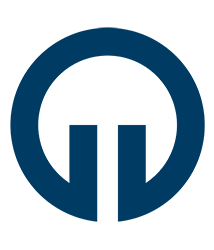 T.C.KARADENİZ TEKNİK ÜNİVERSİTESİOF TEKNOLOJİ FAKÜLTESİYAZILIM MÜHENDİSLİĞİ BÖLÜMÜİŞŞİZLİK FONU KATKISI BİLGİ FORMUT.C.KARADENİZ TEKNİK ÜNİVERSİTESİOF TEKNOLOJİ FAKÜLTESİYAZILIM MÜHENDİSLİĞİ BÖLÜMÜİŞŞİZLİK FONU KATKISI BİLGİ FORMUT.C.KARADENİZ TEKNİK ÜNİVERSİTESİOF TEKNOLOJİ FAKÜLTESİYAZILIM MÜHENDİSLİĞİ BÖLÜMÜİŞŞİZLİK FONU KATKISI BİLGİ FORMUT.C.KARADENİZ TEKNİK ÜNİVERSİTESİOF TEKNOLOJİ FAKÜLTESİYAZILIM MÜHENDİSLİĞİ BÖLÜMÜİŞŞİZLİK FONU KATKISI BİLGİ FORMUT.C.KARADENİZ TEKNİK ÜNİVERSİTESİOF TEKNOLOJİ FAKÜLTESİYAZILIM MÜHENDİSLİĞİ BÖLÜMÜİŞŞİZLİK FONU KATKISI BİLGİ FORMUT.C.KARADENİZ TEKNİK ÜNİVERSİTESİOF TEKNOLOJİ FAKÜLTESİYAZILIM MÜHENDİSLİĞİ BÖLÜMÜİŞŞİZLİK FONU KATKISI BİLGİ FORMUFOTOĞRAFFOTOĞRAFÖĞRENCİNİNÖĞRENCİNİNÖĞRENCİNİNÖĞRENCİNİNÖĞRENCİNİNÖĞRENCİNİNÖĞRENCİNİNÖĞRENCİNİNÖĞRENCİNİNÖĞRENCİNİNT.C. Kimlik NumarasıAdı SoyadıDoğum TarihiSigorta Başlangıç TarihiBölümüÖğrenci NumarasıÖğretim YılıÖğretim YılıÖğretim YılıÖğretim YılıE-posta AdresiTelefon NumarasıTelefon NumarasıTelefon NumarasıTelefon Numarasıİkametgah AdresiBU KISMI DOLDURMADAN ÖNCE İKİNCİ SAYFAYI DİKKATLİCE OKUYUNUZBU KISMI DOLDURMADAN ÖNCE İKİNCİ SAYFAYI DİKKATLİCE OKUYUNUZBU KISMI DOLDURMADAN ÖNCE İKİNCİ SAYFAYI DİKKATLİCE OKUYUNUZBU KISMI DOLDURMADAN ÖNCE İKİNCİ SAYFAYI DİKKATLİCE OKUYUNUZBU KISMI DOLDURMADAN ÖNCE İKİNCİ SAYFAYI DİKKATLİCE OKUYUNUZBU KISMI DOLDURMADAN ÖNCE İKİNCİ SAYFAYI DİKKATLİCE OKUYUNUZBU KISMI DOLDURMADAN ÖNCE İKİNCİ SAYFAYI DİKKATLİCE OKUYUNUZBU KISMI DOLDURMADAN ÖNCE İKİNCİ SAYFAYI DİKKATLİCE OKUYUNUZBU KISMI DOLDURMADAN ÖNCE İKİNCİ SAYFAYI DİKKATLİCE OKUYUNUZBU KISMI DOLDURMADAN ÖNCE İKİNCİ SAYFAYI DİKKATLİCE OKUYUNUZİşyeri/Kurum Adıİşyeri/Kurum AdıÇalışan SayısıÇalışan SayısıAdresiAdresiIBAN NUMARASIIBAN NUMARASIVergi NumarasıVergi NumarasıTelefon NumarasıTelefon NumarasıFaks NumarasıFaks NumarasıSTAJINSTAJINSTAJINSTAJINSTAJINSTAJINSTAJINSTAJINSTAJINSTAJINBaşlama TarihiBaşlama TarihiBitiş TarihiBitiş TarihiStaj Süresi (Gün)Staj Süresi (Gün)  Devam etmediği gün sayısı  Devam etmediği gün sayısı  Staj Yaptığı Gün Sayısı  Staj Yaptığı Gün Sayısı  Staj Yaptığı Gün SayısıÖĞRENCİYE ÖDENEN TOPLAM ÜCRET(Devlet katkısından yararlanabilmek için öğrenciye ödenmesi gereken günlük minimum ücret: 170 TL’dir. Daha fazla ücret ödenmesi durumunda dahi devlet katkısı tutarı sabittir.ÖĞRENCİYE ÖDENEN TOPLAM ÜCRET(Devlet katkısından yararlanabilmek için öğrenciye ödenmesi gereken günlük minimum ücret: 170 TL’dir. Daha fazla ücret ödenmesi durumunda dahi devlet katkısı tutarı sabittir.ÖĞRENCİYE ÖDENEN TOPLAM ÜCRET(Devlet katkısından yararlanabilmek için öğrenciye ödenmesi gereken günlük minimum ücret: 170 TL’dir. Daha fazla ücret ödenmesi durumunda dahi devlet katkısı tutarı sabittir.ÖĞRENCİYE ÖDENEN TOPLAM ÜCRET(Devlet katkısından yararlanabilmek için öğrenciye ödenmesi gereken günlük minimum ücret: 170 TL’dir. Daha fazla ücret ödenmesi durumunda dahi devlet katkısı tutarı sabittir.ÖĞRENCİYE ÖDENEN TOPLAM ÜCRET(Devlet katkısından yararlanabilmek için öğrenciye ödenmesi gereken günlük minimum ücret: 170 TL’dir. Daha fazla ücret ödenmesi durumunda dahi devlet katkısı tutarı sabittir.ÖĞRENCİYE ÖDENEN TOPLAM ÜCRET(Devlet katkısından yararlanabilmek için öğrenciye ödenmesi gereken günlük minimum ücret: 170 TL’dir. Daha fazla ücret ödenmesi durumunda dahi devlet katkısı tutarı sabittir.      ……………… TL      ……………… TL      ……………… TL      ……………… TLTALEP EDİLEN DEVLET KATKISI TUTARI(Çalışan sayısı 20’den az ise 113,36 TL * staj yapılan gün sayısı)(Çalışan sayısı 20’den fazla ise 56,68 TL * staj yapılan gün sayısı)TALEP EDİLEN DEVLET KATKISI TUTARI(Çalışan sayısı 20’den az ise 113,36 TL * staj yapılan gün sayısı)(Çalışan sayısı 20’den fazla ise 56,68 TL * staj yapılan gün sayısı)TALEP EDİLEN DEVLET KATKISI TUTARI(Çalışan sayısı 20’den az ise 113,36 TL * staj yapılan gün sayısı)(Çalışan sayısı 20’den fazla ise 56,68 TL * staj yapılan gün sayısı)TALEP EDİLEN DEVLET KATKISI TUTARI(Çalışan sayısı 20’den az ise 113,36 TL * staj yapılan gün sayısı)(Çalışan sayısı 20’den fazla ise 56,68 TL * staj yapılan gün sayısı)TALEP EDİLEN DEVLET KATKISI TUTARI(Çalışan sayısı 20’den az ise 113,36 TL * staj yapılan gün sayısı)(Çalışan sayısı 20’den fazla ise 56,68 TL * staj yapılan gün sayısı)TALEP EDİLEN DEVLET KATKISI TUTARI(Çalışan sayısı 20’den az ise 113,36 TL * staj yapılan gün sayısı)(Çalışan sayısı 20’den fazla ise 56,68 TL * staj yapılan gün sayısı)       ……………… TL        ……………… TL        ……………… TL        ……………… TL İŞVEREN VEYA YETKİLİNİNİŞVEREN VEYA YETKİLİNİNİŞVEREN VEYA YETKİLİNİNİŞVEREN VEYA YETKİLİNİNİŞVEREN VEYA YETKİLİNİNİŞVEREN VEYA YETKİLİNİNİŞVEREN VEYA YETKİLİNİNİŞVEREN VEYA YETKİLİNİNİŞVEREN VEYA YETKİLİNİNİŞVEREN VEYA YETKİLİNİNAdı SoyadıAdı SoyadıAdı Soyadı     Tarih, İmza ve Kaşe     Tarih, İmza ve Kaşe     Tarih, İmza ve KaşeGöreviGöreviGörevi     Tarih, İmza ve Kaşe     Tarih, İmza ve Kaşe     Tarih, İmza ve KaşeE-posta AdresiE-posta AdresiE-posta Adresi     Tarih, İmza ve Kaşe     Tarih, İmza ve Kaşe     Tarih, İmza ve Kaşeİşveren SGK Tescil Numarasıİşveren SGK Tescil Numarasıİşveren SGK Tescil Numarası     Tarih, İmza ve Kaşe     Tarih, İmza ve Kaşe     Tarih, İmza ve KaşeÇALIŞAN SAYISIDEVLET KATKISI2024 YILI İÇİN GÜNLÜK DEVLET KATKISI TUTARI 20 ve daha fazla1/356,68 TL20’den az2/3113,36 TL